COMUNE DI BISEGNAPROVINCIA DI L’AQUILAVERBALE DI DELIBERAZIONE DELLA GIUNTA COMUNALEN 12DEL  03/03/2023  OGGETTO:  FONDO SOSTEGNO AI COMUNI MARGINALI - ANNUALITA’ 2021Conferimento incarico professionale per redazione progetto definitivo, esecutivo, direzione lavori interventi di ristrutturazione LOCALI AMBULATORIO in Bisegna capoluogoCUP: F82F22001630001CIG: ZF3397CC33APPROVAZIONE PROGETTO ESECUTIVOL’anno DUEMILAVENTITRE  il  giorno  3  del mese  di MARZO   alle  17,00,  nella sala delle adunanze del Comune  suddetto, convocata con appositi avvisi, la Giunta comunale si è riunita con la presenza dei Signori:    Partecipa il  Segretario Comunale  Dr. Cesidio Falcone   Il Vicesindaco, constatato che gli intervenuti sono in numero legale, dichiara aperta la riunione ed invita i convocati a deliberare sull’oggetto sopraindicato.LA GIUNTA COMUNALEPREMESSO:CHE occorre con urgenza provvedere a porre rimedio alla ristrutturazione dei locali dell’ambulatorio comunale denominata in Bisegna capoluogo;CHE il Comune di Bisegna è beneficiario di un contributo complessivo pari ad euro 107.847,55 di cui al FONDO SOSTEGNO COMUNI MARGINALI per le annualità 2021-2022-2023;CHE è stata accreditata la somma pari ad euro 35.949,18 per l’annualità 2021;CONSIDERATO CHE a seguito di sopralluogo effettuato dallo scrivente Responsabile del Servizio dell’Area Tecnica si è stimato che l’intervento di ristrutturazione dei locali dell’ambulatorio comunale per l’annualità 2021 può essere eseguito con risorse pari ad euro 30.654,18 con il seguente quadro economico: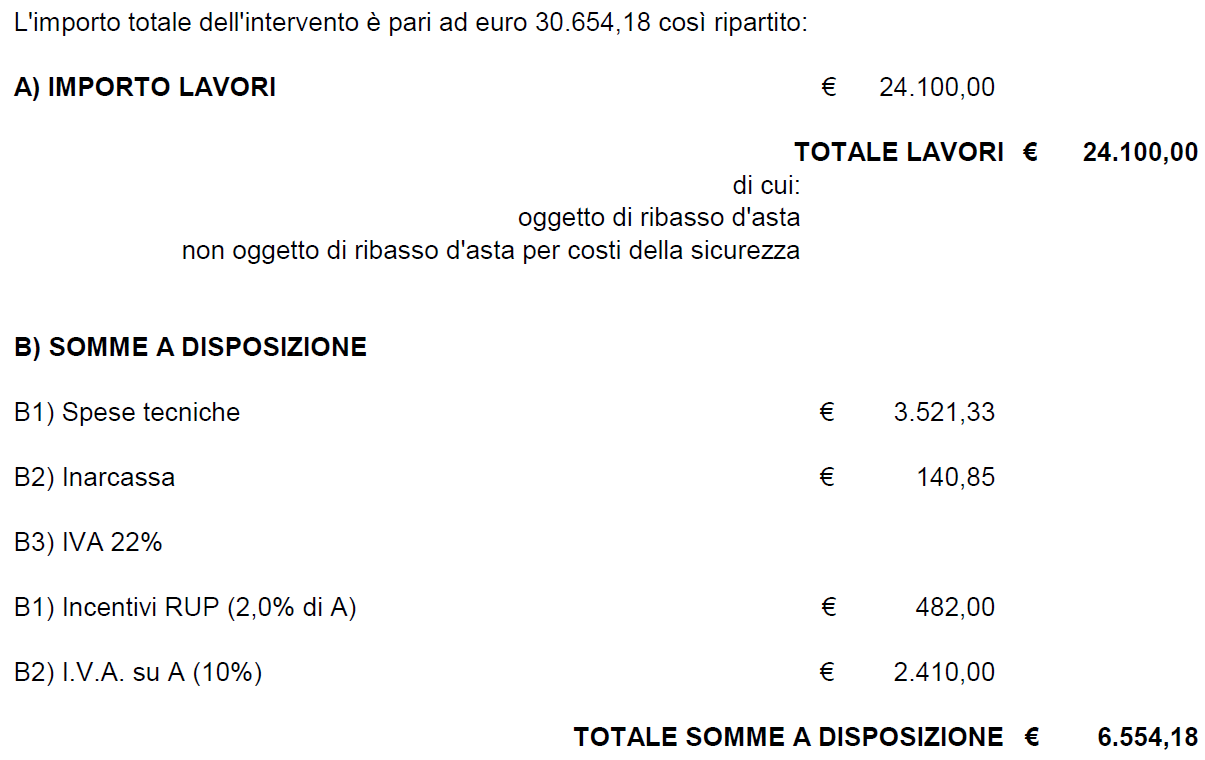 VISTO la Determinazione n°94 del 16-12-2022 del Resp. Servizio Area Tecnica avente oggetto “FONDO SOSTEGNO AI COMUNI MARGINALI - ANNUALITA’ 2021 Conferimento incarico professionale per redazione progetto definitivo, esecutivo, direzione lavori interventi di ristrutturazione LOCALI AMBULATORIO in Bisegna capoluogo CUP: F82F22001630001 CIG: ZF3397CC33 con la quale è stato affidato il servizio di ingegneria architettura in epigrafe alla arch. Cristina Massaro;VISTO il progetto esecutivo trasmesso dall’arch. Cristina Massaro, prot. 597 del 02-03-2023, composto dalla seguente documentazione:TAVOLA 1 - RELAZIONE TECNICO ILLUSTRATIVA.pdf.p7mTAVOLA 2 - INQUADRAMENTO E DOCUM. FOTOGRAFICA.pdf.p7mTAVOLA 3 - STATO DI FATTO.pdf.p7mTAVOLA 4 - COMPARATIVA .pdf.p7mTAVOLA 5 - STATO DI PROGETTO.pdf.p7mTAVOLA 6 - COMPUTO METRICO ESTIMATIVO.pdf.p7mTAVOLA 7 - ELENCO PREZZI.pdf.p7mTAVOLA 8 - INCIDENZA SICUREZZA .pdf.p7mTAVOLA 9 - QUADRO ECONOMICO.pdf.p7mTAVOLA 10 - CAPITOLATO SPECIALE APPALTO.pdf.p7mTAVOLA E01 - LAYOUT.pdf.p7mTAVOLA E02 - FM E LUCI.pdf.p7mTAVOLA E03 - QUADRO E UNIFILARI.pdf.p7mTAVOLA ID1 - IDRICO SCARICO.pdf.p7mTAVOLA R-EL - RELAZIONE IMP ELETTRICO .pdf.p7mVISTO il D. Lgs.50/2016;VISTO il D.  Lgs. 56/2017;VISTO il TU.E.L. 267/2000 e s.m.i.;CON VOTI UNANIMIDELIBERA Di stabilire che la narrativa che precede è parte integrante del presente atto;Di approvare il progetto esecutivo in epigrafe composto dai seguenti elaborati:TAVOLA 1 - RELAZIONE TECNICO ILLUSTRATIVA.pdf.p7mTAVOLA 2 - INQUADRAMENTO E DOCUM. FOTOGRAFICA.pdf.p7mTAVOLA 3 - STATO DI FATTO.pdf.p7mTAVOLA 4 - COMPARATIVA .pdf.p7mTAVOLA 5 - STATO DI PROGETTO.pdf.p7mTAVOLA 6 - COMPUTO METRICO ESTIMATIVO.pdf.p7mTAVOLA 7 - ELENCO PREZZI.pdf.p7mTAVOLA 8 - INCIDENZA SICUREZZA .pdf.p7mTAVOLA 9 - QUADRO ECONOMICO.pdf.p7mTAVOLA 10 - CAPITOLATO SPECIALE APPALTO.pdf.p7mTAVOLA E01 - LAYOUT.pdf.p7mTAVOLA E02 - FM E LUCI.pdf.p7mTAVOLA E03 - QUADRO E UNIFILARI.pdf.p7mTAVOLA ID1 - IDRICO SCARICO.pdf.p7mTAVOLA R-EL - RELAZIONE IMP ELETTRICO .pdf.p7mCon il seguente quadro economico:Di stabilire che il Responsabile Unico del procedimento è l’arch. Gerardo D’AddezioDi dare l’indirizzo al Responsabile del Servizio Area Tecnica di predisporre ogni atto e procedura necessaria per addivenire alla esecuzione dell’intervento di cui al programma in oggetto.Letto, confermato e sottoscritto                                                                                                              ILSINDACOIL SEGRETARIO COMUNALE                                                      F.to Antonio Mercuri                       F.to dot. Cesidio Falcone                                                                          Si attesta che copia della suestesa deliberazione viene pubblicata all’Albo Pretorio Informatico di questo Comune sul sito istituzionale www.comune.bisegna.aq.it per  15 giorni consecutivi a partire dal  11/04/2023  , ai sensi dell’art.124, comma 1, del D.Lgs. n.267/2000 ed art.32, comma 1, della L.n.69/2009.Bisegna, 11/04/2023                                                                               		ILSEGRETARIO COMUNALE                                                                                                      F.to Dr. Cesidio FALCONE                                                                      ________________________________________________________________________Il sottoscritto Segretario Comunale, visti gli atti d’ufficioATTESTAche la presente deliberazione è stata dichiarata immediatamente eseguibile il giorno  (art.134, co.4 D.Lgs. 267/2000);  è divenuta esecutiva il giorno__________________, perché decorsi 10 giorni consecutivi dalla pubblicazione (art.134, co.3 D.Lgs.267/2000).Bisegna, 11/04/2023                                                                                       		ILSEGRETARIO COMUNALE                                                                                                  F.to Dr.   Cesidio FALCONE                                                                      PARERE DI REGOLARITA’ TECNICA.Per quanto concerne la regolarità tecnica, ai sensi dell’art. 49 comma 1° del T.U.E.L. 267/2000, si esprime parere FAVOREVOLE. F.to  Dr.   Cesidio FALCONEPARERE DI REGOLARITA’ CONTABILE.Per quanto concerne la regolarità contabile, ai sensi dell’art. 49 comma 1° del T.U.E.L. 267/2000, Si esprime parere FAVOREVOLE.F.to Dr.   Cesidio FALCONE	Bisegna, 11/04/2023                                                                                       		ILSEGRETARIO COMUNALE                                                                                                   Dr.   Cesidio FALCONE                                                                      .PRESASS.MECURI ANTONIO SindacoDI LORENZO AMEDEO Vice SindacoFORTE SANDRO  Assessore